                              		บันทึกข้อความ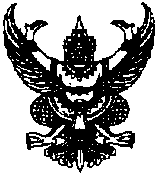 ส่วนราชการ..........................................................................................................................
ที่...............................................................วันที่......................................................................
เรื่อง   ขออนุมัติยืมเงินทดรองจ่ายโครงการขอรับทุนพัฒนาบุคลากรเพื่อการศึกษาทางไกล  ประเภทหน่วยงาน
        (ในต่างประเทศ)  ประจำปีงบประมาณ........................... เรียน     ผู้อำนวยการสถานพัฒนาบุคลากรเพื่อการศึกษาทางไกล                        ตามที่สาขาวิชา.........................................ได้รับอนุมัติจากคณะกรรมการพัฒนาบุคลากรเพื่อการศึกษาทางไกล  ในการประชุมครั้งที่....... /..................เมื่อวันที่ ......เดือน....................พ.ศ..............ให้จัดทำโครงการ.................................................................................ในวันที่............เดือน................พ.ศ............ นั้น
                        ในการนี้สาขาวิชา ...................................................จึงขออนุมัติยืมเงินทดรองจ่ายโครงการดังกล่าว   จำนวนเงิน.....................................บาท  โดยมอบหมายให้..........................................ผู้ขอรับทุน  หรือผู้รับผิดชอบโครงการเป็นผู้ยืมเงินทดรองจ่าย จากกองทุนบุคลากรมหาวิทยาลัยสุโขทัยธรรมาธิราช - เงินรายได้  
รหัส พ 2.2.2(1) หมวดเงินอุดหนุน                        จึงเรียนมาเพื่อโปรดพิจารณาดำเนินการต่อไปด้วย  จักขอบคุณยิ่ง                                                                                 (........................................................)                                                                ประธานกรรมการประจำสาขาวิชา.................................................
                                                           เรียน  ผู้อำนวยการกองคลัง
                        เพื่อโปรดพิจารณาดำเนินการต่อไปด้วย  จักขอบคุณยิ่ง                                                                                   
                                                                             (........................................................)
                                                                ประธานกรรมการประจำสาขาวิชา.................................................